Рівень логістичного обслуговування — це кількісна характеристика відповідності фактичних значень показників якості й кількості логістичних послуг оптимальним або теоретично можливим значенням цих показників.Розрахунок даного показника виконують за такою формулою: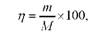 де п — рівень логістичного обслуговування;М — кількісна оцінка теоретично можливого обсягу логістичного сервісу;m — кількісна оцінка фактично наданого обсягу логістичного сервісу.Приклад 9.4. У таблиці 9.4 наведено загальний список послуг, які фірма може надати в процесі реалізації своєї продукції, а також час, необхідний для надання кожної окремої послуги. Однак фактично фірма надає тільки послуги №№ 1, 3, 7, 8, 10.Таблиця 9.4. Перелік послуг, які фірма може потенційно надатиРівень обслуговування, який надає дана фірма, складає: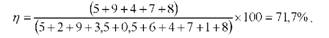 Закордонні науковці виділяють базовий рівень логістичного обслуговування та послуги з додатковою вартістюЗавдання 1        Підприємство займається виробництвом та розподілом товарів промислового призначення. У процесі реалізації своєї продукції надає споживачам послуги. У таблиці  наведено загальний список послуг, які підприємство може надати потенційно, а також необхідний для надання кожної послуги час. Однак, фактично підприємство надає послуги № 1, 2, 5, 6. Визначити рівень сервісу на підприємстві, зробити висновки.Таблиця Перелік послуг, які підприємство може надати потенційноЗавдання 2Підприємство оптової торгівлі реалізує запасні частини до автомобілів певної марки. Загальна номенклатура запасних частин для автомобілівцієї марки — 2000, з яких на підприємстві постійно наявні 500. Рівень сервісу підприємства становить:а) 20 %; б) 25 %; в) 30 %; г) 4 0 %.Номер послугиЧас, необхідний для надання послуги, люд./год.15223943,550,566748791108Номер послугиЧас, необхідний для надання послуги, людино‐годин.18,2253241,65966